QUALITY MANUALVersion 1.0 2018Review interval: AnnualYour departmentYour laboratory’s addressDirector: Contact details:  PrefaceThis document together with specified procedure manuals represents the Quality Management System of your department’s laboratory. It has been compiled to meet the requirements of The International Standard ISO 15189:2012 ‘Medical Laboratories – Requirements for Quality and Competence’ (hence known as ‘The International Standard’) and appropriate national and international standards. All procedures specified herein are mandatory.DOCUMENT HISTORY & CHANGESChanges necessitate reissue of the Quality Manual incrementing the version numberChanges since the last version was issued are added to the changes log below. Previous changes are incorporated into the re-issued version. The changes log below details all changes made to the SOP.Changes to page 1 or headers and footers are not included in the changes logAdditions to the changes log are not shown as changes.i. Abbreviations and acronyms – please amend to your laboratory’s requirements ii. Table of Contents Preface	2i. Abbreviations and acronyms	4ii. Table of Contents	51. Introduction to the Quality Manual	81.1 Overview of the organization	81.2 Mission statement	81.3 Vision statement	91.4 Scope	92. Quality Policy	103. QSE: Organization	123.1 Organization policy	123.2 Conflict of interest	123.3 Ethical conduct………………………………………………………………………………..123.4 Organization chart	133.5 Internal communication	143.6 Personnel responsibilities……………………………………………………………………153.7 Job descriptions………………………………………………………………………………173.8 Personnel introduction to the organisational environment  ……………………………..173.9 Supporting documents	194. QSE: Facilities and Safety	194.1 Policy	194.2 Facilities	194.3 Security	204.4 Working environment	214.5 Waste disposal	214.6 Supporting documents	225. QSE: Equipment	235.1 Policy	235.2 Selection of equipment	235.3 Installation and Acceptance Criteria	235.4 Equipment Inventory and master file	235.5 Validation	245.6 Preventive maintenance and repair	245.7 Decommissioning	255.8 Supporting documents	256. QSE: Purchasing and Inventory	256.1 Policy	256.2 Reagents and consumables management	266.3 Selection and evaluation of providers	266.4 Procurement	276.4.1 Equipment procurement	276.4.2 Reagents, consumables and materials	276.5 Stock management and inventory	276.6 Referral laboratories / subcontracting	276.7 Supporting documents	297. QSE: Process Management	307.1 Policy	307.2 Sample management	307.2.1 Specimen collection and transport	307.2.2 Specimen/sample receiving	307.2.3. Specimen/sample handling, preparation and storage	317.3 Method validation	317.4 Summary of the main laboratory tests performed	317.5 Quality Control	327.6 Reporting	347.7 Sample retention and disposal	347.8 Supporting documents	358. QSE: Assessments	358.1 Policy	358.2 Internal assessments	368.2.1 Internal Audits	368.2.2 Review and follow up of corrective actions	368.2.3 Quality indicators	368.2.4 Staff suggestions	368.3 External assessments	368.3.1 External audits	368.3.2 Customer feedback	378.4 Supporting documents	379. QSE: Personnel	389.1 Policy	389.2 Recruitment	399.3 Personnel file / training file	399.4 Integration	399.5 Training	409.6 Staff competency	409.7 Personnel performance appraisal	409.8 Continuous education	409.9 Non-permanent personnel	409.10 Supporting documents	4010. QSE: Customer Focus	4110.1 Policy	4110.2 Customers satisfaction measurement	4110.3 Claims management	4110.4 Supporting documents	4211. QSE: Nonconforming Event Management	4211.1 Policy	4211.2 Corrective Actions	4211.3 Supporting documents	4312. QSE: Continual Improvement	4312.1 Policy	4312.2 Quality indicators	4312.3 Management review	4412.4 Preventive action	4412.5 Supporting documents	4413. QSE: Documents and Records	4513.1 Policy	4513.2 Documentation management	4513.3 Documents and records control	4613.4 Archiving	4613.5 Review of contracts	4613.6 Supporting documents	4714. QSE: Information Management	4714.1 Policy	4714.2 Information system - Security	4714.3 Confidentiality	4814.4 Supporting documents	481. Introduction to the Quality Manual1.1 Overview of the organization – amend for your laboratory (CCM example below)The Centre for Clinical Microbiology (CCM) is a constituent research group in the Research Department of Infection within the Division of Infection and Immunity and its UCL staff are located at the Royal Free Campus. The postal address is: The Centre for Clinical Microbiology, Department of Infection, Royal Free Campus, University College London, Rowland Hill Street, London NW3 2PF, UK.The laboratory has adopted a quality management system for the purpose of the effective and efficient use of its resources. All employees are committed to the culture of quality. All staff share responsibility for identifying nonconformities or opportunities for improvement, recording these instances so that corrective or preventive actions can be taken to ensure the laboratory meets the needs of its customers. 1.2 Mission statement – amend for your laboratory (CCM example below)The aim of the Centre for Clinical Microbiology is to apply new technologies to improve the diagnosis and treatment of the patients served by our partner hospitals. We have global collaborations and projects, these are anchored in and informed by the experience developed at UCL.A priority for our work is antimicrobial resistance and we have programmes focused on enhanced detection and management of resistant organisms, particularly in the hospital environment. The work of the UCL CCM has an emphasis on respiratory infection with studies on the microbiome and resistome in patients with chronic lung disease such as COPD. A significant element of the CCMs work is to contribute to all stages of the TB drug development pathway with projects on evaluation of new compounds as well as supporting the laboratory aspects of phase II and III clinical trials. The CCM, in partnership with the TB Alliance acts as a central laboratory for multi-centre clinical trials working towards registration of new treatment regimens for tuberculosis. An underlying theme is the development of biomarkers of treatment outcome, whether transcriptomic analysis of in vitro treatments or the more complex picture of monitoring outcome in patients.An important element of the work of CCM is capacity development, we provide training for laboratory scientists both on site and in London participating in several networks designed to enhance skills in microbiology laboratories. A recent collaboration is with colleagues in the Bartlett to develop the Biosafety Design Initiative, which undertakes training and research focused on reducing transmission of infections in the built environment.1.3 Vision statement – amend to your laboratoryThe Centre for Clinical Microbiology (CCM) aims to reduce the burden of infectious disease through research to improve diagnosis and treatment of microbial infections.1.4 Scope (please edit this to suit the needs of your laboratory)The Quality Manual (QM) fulfils two functions.  It describes the Quality Management System for the benefit of the laboratory’s own management and staff, and it provides information for users and for inspection and accreditation bodies.  It is the responsibility of the Quality Manager to review the QM according to the review interval detailed on page 1 of this manual.The Quality Manual can be regarded as the index volume to separate volumes of management, laboratory, clinical and quality procedures.  The sections of the Quality Manual are arranged so that they equate with ISO 15189:2012 (see contents table).  Under the title of each Quality System Essential (QSE) there is a brief description of the way in which the UCL CCM seeks to comply with the particular standard and references are given to appropriate procedures.The quality manual includes, but is not limited to:The quality policy (section 2).A description of the scope of the quality management system.The organization and management structure of the laboratory and its place in the parent organization (section 3)A description of the roles and responsibilities of laboratory staff and management (including the laboratory director and quality manager) for ensuring compliance with ISO 15189:2012 (section 5.1).A description of the structure and relationships of the documentation used in the quality management system.The documented policies established for the quality management system and reference to the managerial and technical activities that support them.There is one printed copy of the quality manual, the location of which is shown on page 1.  All laboratory and relevant staff have access to the Quality Manual and referenced documents.  All relevant laboratory, and other staff sign and date the signature page to acknowledge that they have read and understood the use and application of the Quality Manual and the referenced document.2. Quality PolicyTwo copies of this 2 page policy are available. The one here in the QM folder, located describe location (CCM_POLICY_002) and the one displayed on your department’s noticeboard.The quality policy of your institute and department is given below:your institute and department management is dedicated to providing the resources necessary to maintain the laboratory quality management system and to ensure the laboratory’s participation in the institutional quality plan.The laboratory is committed to continual improvement, meeting internal requirements, partner and collaborator requirements, and providing a basis for the establishment and review of the quality objectives. Quality practices are communicated within the organization, understood and adhered to by all employees. The laboratory ensures a competent workforce to deliver quality results in a timely and to the highest possible level of quality and in compliance with ISO 15189:2012.your institute and department laboratory has no involvement in any activities that would diminish confidence in the laboratory’s competence, impartiality, judgement or operational integrity.your institute and department management and personnel are free from any undue commercial, financial, or other pressures and influences that may adversely affect the quality of their work.Where potential conflicts in competing interests may exist, they are openly and appropriately declared.your institute and department incorporates values of:Commitment to quality and full compliance with accreditationCommitment to Health & Safety and Welfare for allMaintain confidentiality and Data ProtectionDemonstrates responsibility, professionalism and accountabilityTreat each other with respect, dignity and honestyValue and support our staff by training and developmentSupport R&D to improve future clinical trialsIn order to ensure that the needs and requirements of users are met, your institute and department will:Operate a Quality Management System to integrate the organisation, procedures, processes and resources.Provide a framework for establishing and reviewing quality objectives and plansEnsure that all personnel are familiar with the contents of this quality manual and all procedures relevant to their work.Commit to the health, safety and welfare of its entire staff and comply with relevant environmental legislation. Visitors to the department will be treated with respect and due consideration will be given to their safety while on site.Uphold professional values and commit to good professional practice and conduct.Provide a friendly and caring atmosphere in the workplace so that we all, of whatever gender, age or grade, feel socially comfortable and unthreatened at all times.your institute and department will comply with the standards set by ISO 15189:2012 your institute and department is committed to:Staff recruitment, training, development and retention at all levels to provide a full effective service to its usersThe proper procurement and maintenance of such facilities, equipment and other resources as are needed for completion of tasks required by Clinical Trials Partners. The collection, transport and handling of all specimens in such a way as to ensure the correct performance of tests.Reporting results of tests in ways which are timely and accurate.  The assessment of user satisfaction, by way of internal and external audit, in order to produce continual improvement of the quality of the laboratory.Annual review of the quality policy and quality management system to ensure suitability.Centre Director – (provide name)Signed: 				Date:3. QSE: Organization3.1 Organization policyThe Centre Director (insert name) has the authority, competence and responsibility for the services provided.Your institute and department management ensures the following:there are no activities that could compromise laboratory performance; there are appropriate procedures to ensure ethical respect of patient samples and confidentiality of patient information;duties and responsibilities of laboratory personnel are defined;appropriate communication is established within the laboratory;a Quality Manager, Laboratory Manager and a  Health & Safety Officer are designated.3.2 Conflict of interest Your institute and department is not engaged in any activity that might influence its technical judgment. The laboratory is not committed to any commercial, financial or other pressure provided by any particular organisation that could influence its technical judgment or affect its competencies and trust.3.3 Ethical ConductThe requirements of Ethical standards of those working in medical laboratories are derived from medical ethics and other codes and incorporate the same principles. Ethical practice can be regarded as good technical practice accompanied by proper attitudes and behaviour. The WHO guidelines cover the ethical considerations with regard to collection of samples, performing tests, storage and access of records, retention and disposal of samples and use of samples for research purposes. [WHO, Ethical Practice in Laboratory Medicine and Forensic Pathology part 1 (A copy is present in the Quality Folder, section 3).All laboratory staff in your department are required to undertake training in GCP and GCLP. Certificates are held in the Staff Training Records folder (Location of this).3.4 Organization chartYour department is part of your institute. The liability and indemnity insurance certificates are held by your institute 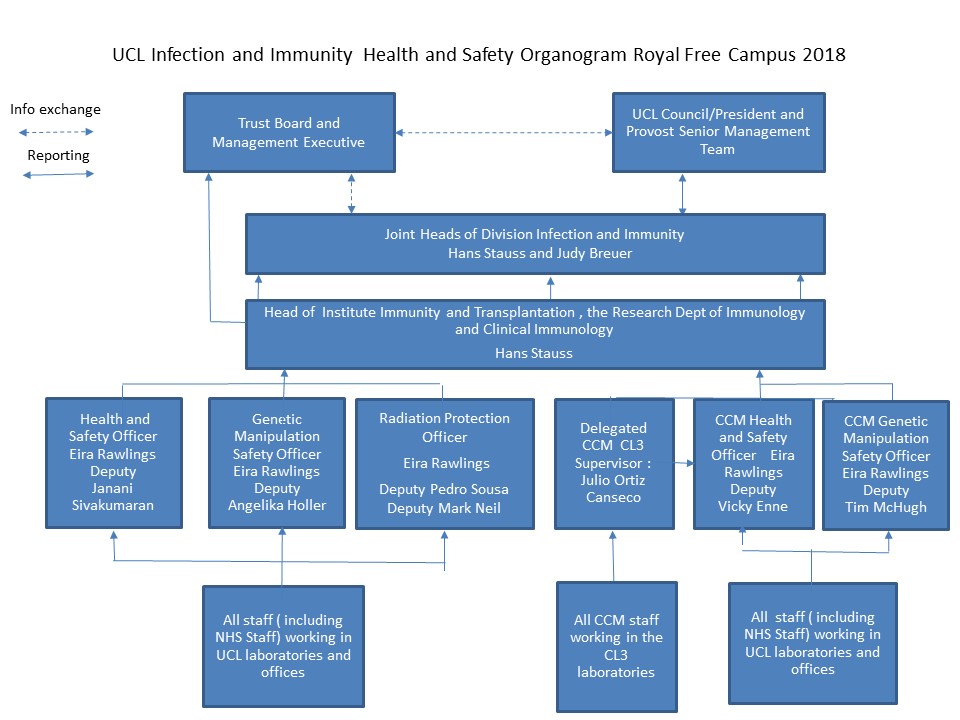 The Organisation of your institute and department (2018) consists of 21 professionals. Staff names along with their roles are displayed on the CCM Noticeboard.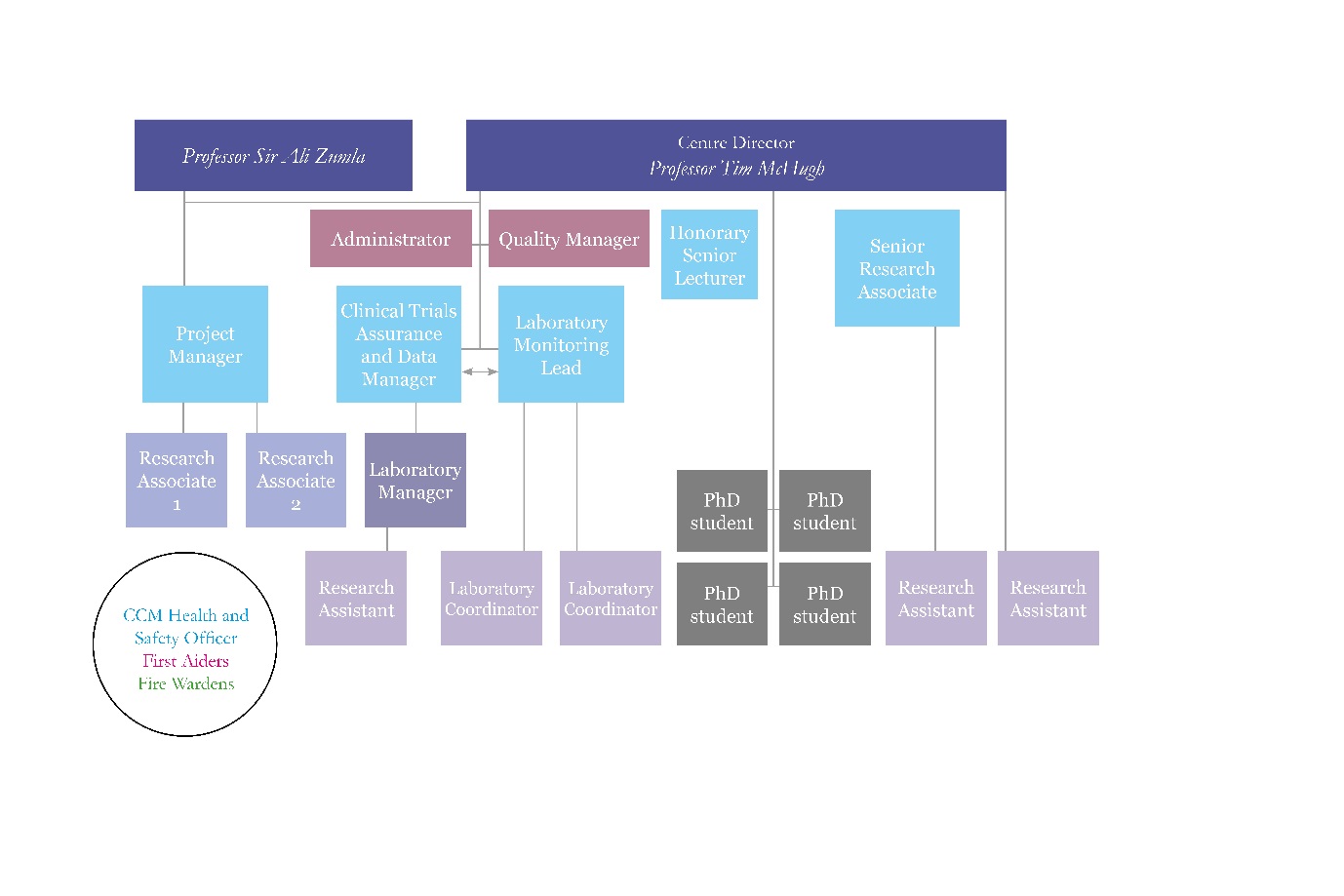 3.5 Internal communicationYour institute and department management ensures appropriate communication takes place to keep staff members informed.Weekly laboratory meetings are held for all personnel in the laboratory describe when. During the meetings:Issues with laboratory safety are reviewedRisk assessments and SOPs are reviewed and action items pertaining to the laboratory are defined and assigned to relevant members of staffAll information on general organisation, actions and projects is communicated.  A rota is assigned to allow regular updates of studies being undertaken in the centre Items important to Quality are raised and discussedMinutes are taken to capture meeting discussions, followed by a written report which is circulated by e-mail. This includes defined action points together with updates and these are reviewed at the following meeting. To provide a record, meetings are saved on the shared drive for your institute and department. All your institute and department personnel have access to this drive.There is also a weekly meeting for personnel involved in the clinical trials. During the meetings:General update of each trialDiscussion of issues at the sites.Discussion of department-specific trial issuesMinutes of this meeting are taken by your institute and department Administrator and distributed to the team via e-mail.Health & Safety forum – held quarterly and attended by the Health & Safety Officer.The relevant points are fed back at the weekly laboratory meeting and discussed 3.6 Personnel responsibilitiesRoles important for maintenance of quality are listed here and other roles are given in detailed Job Descriptions held by your institute HR and the Training folder (describe location).Centre Directordevelops the quality management system with the Quality Managerapproves the quality management systemensures that the necessary human and material resources, as well as the necessary information, are available to enable effective operation and control of the processes of the quality management system;delegates tasks to qualified personnel;manages contracts;ensures adequate training; ensures internal and external communication.Quality manager assesses the facilities, procedures, practices, and training of personnel involved in the laboratory’s activities, in regard to the quality management system; reviews the quality plan annually and recommends any revisions needed to the laboratory’s director/manager; seeks advice from different departments and specialists and may require assistance from independent experts;establishes an internal audit programme and informs the laboratory director/manager of audit outcomes;ensures that the quality management system is managed and maintained;implements and maintains the quality management system;establishes and monitors all processes and procedures for the quality management system;resolves nonconformities;ensures that action is taken in order to obtain continuous improvement of processes/activities;ensures all staff has up-to-date with QMS training.Health and safety officer/Deputy Health and Safety Officerensures health and safety standards are adhered to within the working environmentrepresents your institute and department at campus/institute H&S forums and ensures recommendations arising from the meetings are implemented, where appropriateinvestigates incidents and ensures they are appropriately documentedLaboratory Manager oversees the day-to-day running of the BSL2 laboratoryassigned delegated responsibility of the BSL3 laboratoryplans and co-ordinates the work schedule of the Research Assistants that directly report to him/her;provides technical advice on laboratory quality procedures to personnel;performs laboratory testsstores and archives laboratory isolatescontrols and maintains equipment;part of the rota for routine quality measurements e.g. temperature monitoringensures stock managementensures activities/processes included in the scope of the quality management system are identified and performed in compliance with this manual; applies the necessary techniques and criteria in order to verify that established processes/activities and their implemented controls are effective;evaluates and identifies new products.checks performance of internal quality controls to validate the tests.organises and runs EQA for drug testing to provide evidence of laboratory quality For other personnel in the department such as Research Assistants, their activities are related directly to the project that they are assigned to and vary accordingly. Personnel qualifications for each position are documented within the position’s job description. The qualifications reflect the appropriate education, training, experience and demonstrated skills needed, and are appropriate to the tasks performed.3.7	Job descriptionsThe laboratory provides job descriptions (JD) that describe responsibilities, authorities and tasks for all personnel and are held by your institute HR department. 3.8	Personnel introduction to the organisational environmentThe programme to introduce new staff to the organization is provided by the document - Induction Manual (insert document number here) and induction checklist (insert document number here) or Induction Manual non-laboratory staff (insert document number here) and induction checklist (insert document number here) depending on JD. All induction training evidence to be filed in the Staff Training Folder or Student/Visitor training folder (describe location). The induction includes a welcome from the Centre Director and then other sections can be completed by any competent staff as a way of encouraging team introduction and the welcome process. The document includes, but is not limited to: introduction to your department and areas in which the person will work, staff facilities, health and safety requirements (including fire and emergency), and occupational health services. New starters are required to complete the following within 6 weeks of commencing employment: The terms and conditions of employment are outlined in the contract generated from Human Resources (HR).All staff must read and sign to acknowledge understanding of:Quality Manual (insert document number here)Quality Policy (insert document number here)All Laboratory Staff must also read and sign to acknowledge understanding of:Health and Safety Policy (insert document number here)Procedure in the event of a biological spillage or chemical event (insert document number here)Procedure in the event of an incident including inoculation (insert document number here)Procedure for risk assessment (insert document number here)Procedure for disinfection (insert document number here)Storage and removal of waste (insert document number here) Operation of microbiological safety cabinets (insert document number here)Safe handling of HG2 organisms and material containing them (insert document number here)Other SOPs and risk assessments must be read as requested by the supervisor and will be dependent on the project.3.9 Supporting documents4. QSE: Facilities and Safety 4.1 PolicyThe laboratory is provided with sufficient space and reliable infrastructure to perform its work, to ensure the quality, safety and efficacy of the services provided, and to meet national safety regulations.The building infrastructure, including the Biosafety level 3 (BSL3) laboratories, are maintained by the Royal Free Hospital as our landlord. They may also use external contractors.The laboratory design provides an efficient and safe environment for the laboratory staff, other health care personnel, patients, and the community.Laboratory personnel are trained in the basics of safety and biohazard management issues (see training section 9.5).4.2 Facilities – please amend to describe your laboratoriesThe laboratory has several rooms, each designated for specific uses; for example, offices, consumables storage facilities, toilets and laboratory working areas.Floorplan of laboratory space.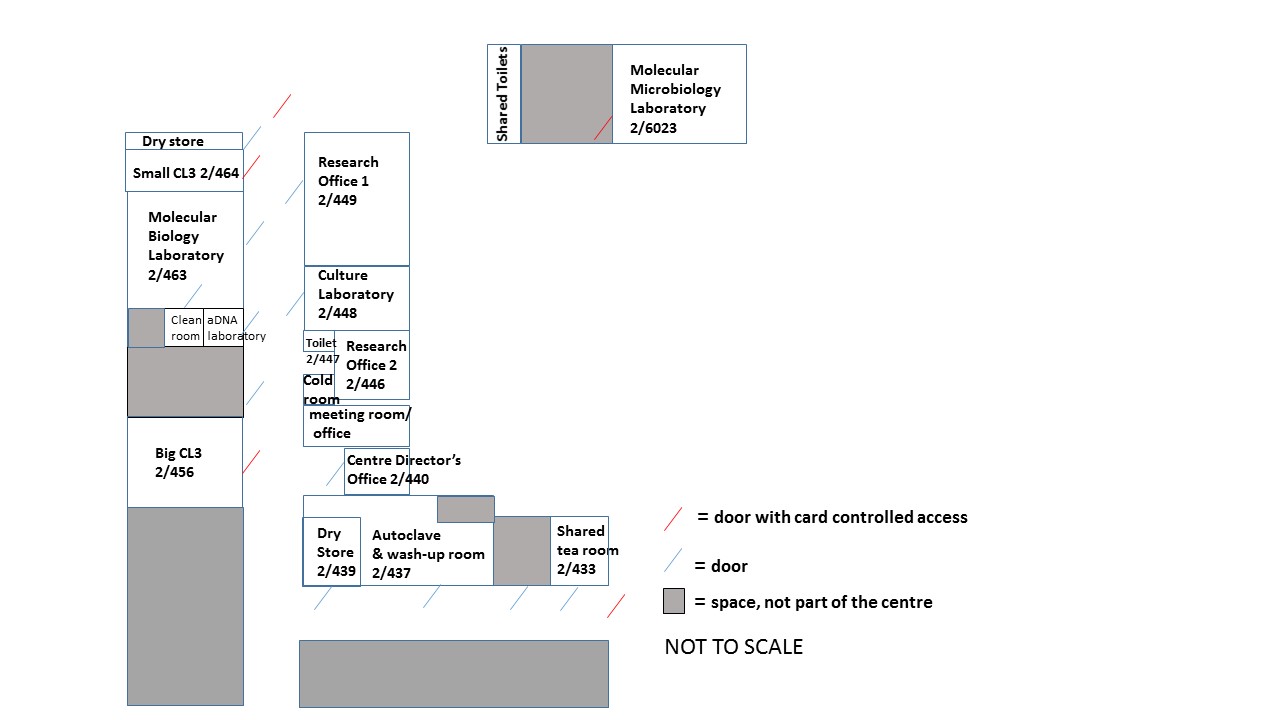 4.3 Security – please amend to describe your laboratories:Access to all facilities is restricted to authorised personnel at the point of entry to the UCL CCM. Access is regulated by an access card (magnetic card). A doorbell alerts UCL CCM personnel of visitors requiring entry. A log is maintained in the Research Office/meeting room for all visitors (insert document number here). Access to the BSL3 is assigned to the magnetic entry card only for specific personnel that have fulfilled the following:a general training on biosafety concerning BSL3 level workan induction by the appropriately trained personnel working in the BSL3hands-on training in the laboratory prior to lone workingcompletion of a BSL3 training record once it is deemed they are competentAccess to the BSL3 is terminated at the end of staff contractsAccess to the BSL2 laboratory outside the normal working hours (Monday to Friday 8am to 6pm) is restricted for students and inexperienced staff, who must get permission from their supervisor and a member of staff must be present at all times. Out of hours working must be recorded by e-mail, ahead of time to the Supervisor, detailing expected start and finish times.  A message must be sent to the CCM WhatsApp Group, in real time, to record start and finish times. The Lone Working policy should be referred to (Health and Safety Policy insert document number here). The lone working log must be completed on entry and exit (insert document number here).At ALL times a BSL3 trained individual, with BSL3 access and capable of responding to a BSL3 incident must be present while anyone is working in either of the BSL3 laboratories. Out-of-hours BSL3 working is discouraged and permission MUST be sort from the supervisor in advance. A 24-hour security service is in effect. This service is provided via the Royal Free Hospital Trust. The facilities and zones at risk are linked to an alarm system at the central post of security. 4.4 Working environmentAll manipulations presenting a risk of contamination (for the operator, environment and/or sample) is isolated from other activities.Working areas are kept clean and are well maintained. A complete and thorough description of safety rules is available and all personnel are trained in safety and biohazard management issues when working with chemicals and samples. Further details can be found in the Health and Safety Policy (insert document number here) and individual Risk Assessments (describe location). All procedures require risk assessment prior to commencement of activities – see Procedure for risk assessment (insert document number here).4.5 Waste disposal – amend to describe the waste disposal in your laboratoryWaste (chemical, biological and other) is segregated and disposed according to national regulations on waste disposal. People in charge of the waste disposal are trained to handle biohazardous waste: Storage and removal of waste SOP (insert document number here). See also Operation of the autoclaves (insert document number here). Describe who is responsible for removal of autoclaved/waste for incineration after transfer into the yellow carts. Toxic chemical waste is collected by the outsourced facilities management company Mitie. Further details are given in the Storage and removal of waste SOP (insert document number here).4.6 Supporting documents5. QSE: Equipment5.1 PolicyYour department management ensures that equipment is properly selected, installed, validated, maintained and disposed of according to established procedures and manufacturer's instructions to meet the needs of the laboratory to perform quality sample testing and research activities. 5.2 Selection of equipmentThis section is developed in chapter 6 Purchasing and Inventory.5.3 Installation and acceptance CriteriaNew instruments and equipment are installed, calibrated and documented by the vendor (e.g. for pipettes, MSCs etc.) who assures satisfactory performance. Items requiring in-house validation (e.g. hot blocks) are tested and the data recorded on the equipment validation form (insert document number here).Describe who (e.g. estates) ensures space, ventilation, humidity and electricity meet specifications for satisfactory performance.Your institute and department provides documentation that each instrument meets all the required criteria for its use in the laboratory.5.4 Equipment Inventory and master fileAll equipment is uniquely identified (serial number).An inventory and master file is maintained for each piece of equipment (insert document number here). The inventory represents the list of all equipment, and persons in charge of the different pieces of equipment. The equipment inventory is stored on your department shared drive and supporting documents, such as calibration records, are stored in the Equipment Folder (describe location). Updating of this inventory is ensured by the persons in charge of the equipment. The same for the attribution of the inventory number of each piece of equipment.The following information is in the master file:name of the equipmentbrand (manufacturer)serial numbermodel and year (if known)locationcost (only for newly acquired pieces of equipment)date of purchase (only for newly acquired pieces of equipment)type of maintenance, if required (contract with an external company, in house, etc.)any regular preventive maintenance to be performed, and frequency to perform these activities calibration activitiesrecord of preventive maintenance activities record of repairs Certificates of calibrationWho is responsible for maintaining the equipment5.5 ValidationThe laboratory validates each new piece of equipment if required.The validation process depends on the type of equipment and its use in the laboratory. Reproducibility and accuracy tests are performed, documented, reviewed and approved before the instrument is used in the testing environment (insert document number here).The member of staff responsible conducts or delegates the required calibrations of the equipment and maintains records of all interventions on the equipment. Use and maintenance of each piece of equipment is based on the manufacturer's instructions.A standard operating procedure (SOP) on the use, maintenance and safety risks of the equipment is accessible in the location of the equipment if required. Details of equipment are given in the equipment inventory (insert document number here). The operating manual of each piece of the equipment is available.5.6 Preventive maintenance and repairPreventive maintenance is recorded where applicable (e.g. MGIT maintenance insert document number here).Maintenance contracts and warranty service are documented and maintained by the Laboratory Manager (Equipment Inventory Log insert document number here) is maintained describe electronic location.Defective or malfunctioning equipment is identified with a label alerting that it is not in use. Equipment requiring service due to a malfunction is decontaminated following manufacturers requirements and a decontamination form attached (insert document number here).Serviced or repaired equipment is calibrated to ensure it meets the manufacturer’s performance criteria.Daily temperatures are recorded for relevant equipment such as fridges, freezers and incubators (insert document number here or using an electronic system if you have one).5.7 Decommissioning – amend to describe your laboratoryObsolete equipment is decontaminated and removed from the laboratory.  Removal is performed by the Outsourced Contactor ‘Dump The Junk’. Details are given on the NHS Trust website.5.8 Supporting documents6. QSE: Purchasing and Inventory 6.1 Policy – amend to describe your instituteYour institute and department ensures an uninterrupted supply of consumables and/or services are available to perform all quality laboratory functions.Your institute and department maintains a list of preferred/approved suppliers that meet the requirements for the product or service to be purchased via the MyFinance online ordering system. The laboratory strives to purchase high quality reagents at a reasonable cost and without bias.A your institute Contracted Supplier is a supplier who has been awarded a framework agreement or contract by Procurement Services or one of the various consortia that your institute has access to. Suppliers are normally appointed to a framework following an advertised tender and competition. Sometimes these suppliers are labeled preferred suppliers in the My Finance system.The laboratory has a procedure for ordering and receipting supplies (describe it). When supplies are delivered the following is recorded in the Stock Receipt Book:identity of the reagent or consumable;manufacturers name;batch numbercondition when received (e.g. acceptable or damaged, temp);who received themdate of arrivalThe laboratory has an inventory management system for equipment (insert document number here).The laboratory selects its referral laboratories and is responsible for all tests performed by these laboratories. Vendors are approached with our requirements and the service is negotiated on basis of cost, turnaround time, quality and accreditation. 6.2 Reagents and consumables managementThe laboratory ensures that the procedures for the purchase, receipt and storage of all reagents guarantee that the quality of testing is not compromised. For trial related activities all lots of reagents are recorded for the set of samples tested to ensure traceability. These records form part of the controlled worksheets standardized for each study. Where required e.g. reagents for ZN testing, each new batch of reagents has QC performed prior to use. This is documented in the relevant trial Quality Form filed in the trial file held in the locked cupboard in describe location.Environmental conditions for the storage of all reagents and consumables are monitored and documented. Fridge and freezer temperatures are recorded daily using either a thermometer (insert document number here) or electronic system.Reagents prepared in the laboratory must have a name and date.Tristel is the disinfectant of choice used by the your institute and department. Preparation must be performed daily Procedure for Disinfection (insert document number here). Preparation of your validated disinfectant e,g. Tristel is recorded on (insert document number here) Daily preparation of Tristel.6.3 Selection and evaluation of providersThe laboratory evaluates the providers for the reagents, consumables and equipment. The evaluation should be conducted against defined criteria which may include:value for moneypost-delivery supportavailabilityin-country distributionregistration of the provider. Evaluation of these criteria is provided by your institute who secure discounted deals for UCL laboratories. These companies are called ‘Preferred Suppliers’ in the online MyFinance system. For purchases of large pieces of equipment (value >£50,000) UCL requires quotations be obtained from three independent suppliers (https://www.ucl.ac.uk/finance/purchasing/po-over-50k).6.4 Procurement6.4.1 Equipment procurementThe laboratory ensures that when purchasing, leasing or acquiring new equipment, it conforms to the established requirements (for example testing capacities). See chapter 5 Equipment.6.4.2 Reagents, consumables and materialsPurchasing orders The orders for purchase of supplies (reagents, consumables and materials) are requested using the UCL MyFinance system and submitted electronically to the appropriate approvers.Receipt of ordersThe laboratory confirms receipt of the supplies with the assistance of the UCL Finance Department by electronically receipting the item and storing the delivery note.  Delivery notes are kept for 7 years. The date of receipt is recorded is recorded in the Stock Receipt Book. The person in the laboratory taking receipt of the supplies crosschecks the information indicated on the package and accompanying documents with the data of the order. All items are immediately transferred to their relevant storage area e.g fridge. A logbook is kept recording whether the temperature requirement of the item was appropriate on arrival.6.5 Stock management and inventoryThe laboratory has a stock management system to ensure consumables are stored under correct environmental conditions and are used prior to their expiration dates.A regular inventory is performed. 6.6 Referral laboratories / subcontractingThe laboratory is responsible for all tests performed by another laboratory on samples that are referred. The laboratory selects its referral laboratories and is responsible for all tests performed by these laboratories. Vendors are approached with our requirements and the service is negotiated on basis of cost, turnaround time, quality and accreditation. Subcontracting of samples may occur under any of the following circumstances:test not performed routinely by the laboratoryinstrument breakdown or reagents not availableworkload restrictionsclient requested turnaround time cannot be met. Where a laboratory subcontracts any part of the calibration of equipment, this work is contracted with a company complying with the requirements of this quality manual. The laboratory ensures and can demonstrate that its subcontractor is competent to perform the activities in question. Documentation relating to the referral laboratory’s accreditation is stored in the Quality File in describe location.6.7 Supporting documents7. QSE: Process Management 7.1 PolicyThe laboratory provides personnel with written instructions that shall be used to ensure the correctness and reliability of test results. All trial related activities have authorised Standard operating procedures (SOPs). For research activities some repetitive routine tasks are covered by an SOP (SOP Inventory log (insert document number here)), however since research requires continuous method development, as part of the process, some activities are risk assessed only (Risk Assessment inventory exists in UCL safetyNet (https://www.ucl.ac.uk/estates/safetynet/).  Policies, SOPs and RAs are version controlled. These are written and reviewed by the appropriate personnel. SOPs and Policies are reviewed once every two years. RAs are reviewed annually.  The QM will assign the review to the author or another appropriate member of staff. Staff writing and authorising risk assessments are required to undertake UCL’s online training for risk assessment (http://www.ucl.ac.uk/estates/safetynet/training/).For trial related activities it is the responsibility of the Laboratory Monitoring Lead and Clinical Trial Assurance and Data Manager to ensure that all SOPs are in place prior to commencement of laboratory work. For your institute and department generated documentation it is the responsibility of the Quality Manager and Quality Team that all documentation is controlled using the your institute and department laboratories control procedure (CCM Document Control policy (insert document number here)). 7.2 Sample management7.2.1 Specimen collection and transportThe your department laboratory receives samples from international sites involved in the clinical trials. The laboratory provides written instructions for specimen collection and transport (GATB UCL Chain of Custody). Specimen transport follows national and international transport guidelines or regulations. Specific details for specimen handling and processing are given in the Trial Manuals.7.2.2 Specimen/sample receivingThe laboratory establishes written specimen/sample acceptance and rejection criteria for each test offered and provides this information to its customers, as applicable.  All specimens/samples are inspected according to these acceptance/rejection criteria (GATB your institute Chain of custody).The laboratory rejects specimens/samples that are not suitable for processing. The requestor is notified of the reason for rejection. If the specimen/sample is critical and cannot be rejected, a safety assessment is made before we proceed with the examination. If it is safe then the tests are performed and a notation is made on the report.For Clinical Trials a unique registration number is assigned to each specimen/sample to be analysed as part of the study trials. This is generated at the site laboratory and the same identifier is used for subsequent processing at your department. All patient’s data is removed and samples are shipped with only the study identifier recorded.Other samples coming into your departmentNo patient identifiers are on samples. If patient identifiers are linked to a study number this is via a password protected database/spreadsheet held on a your department computer. Patient information is not held on unencrypted devices. Questionnaires and other hardcopy data is maintained in a locked cupboard in describe location.7.2.3. Specimen/sample handling, preparation and storageIf the specimen needs to be shared for different tests throughout the laboratory and/or storage purposes, each aliquot (sample) is labelled individually with the unique registration number.Samples are stored under proper temperature and safety conditions.7.3 Method validationThe methods developed in the laboratory have been through a documented validation process. Validation is performed with each batch of tests e.g DST for M. tuberculosis clinical isolates is accompanied by simultaneously testing for reference strain H37Rv. The validation of a run is recorded on the LRF associated with the trial it relates to. If the validation fails then this is highlighted and the LRF is scored through to indicate a failed run.The methods used in the laboratory, that have been published in scientific reviews or transmitted by national or international reference centres, have been verified and documented under the laboratory's conditions and adapted where necessary.The methods and techniques used in the laboratory are described in the standard operating procedures (SOPs) and associated documents (SOP Inventory and RA inventory).7.4 Summary of the main laboratory tests performed:List examinations performed in the CCM laboratory and references to the corresponding SOPs.7.5 Quality Control The laboratory has a Quality Control (QC) programme with written policies and procedures.Laboratory technical staff are trained to review and take appropriate action regarding quality control data.Internal quality controls are required to ensure the results are valid.The laboratory quality control program is a monitoring system that:first, provides immediate information for making the decision about the acceptability of sample processing results; second, provides a method for evaluating data over time to help in making decisions about the overall performance of the test procedure. These controls are run on both qualitative (result is positive or negative) and quantitative (result is a number or value) tests. The resulting data is recorded in such a way that trends are detectable and, where practicable, statistical techniques are applied to the reviewing of the results.Equipment calibration and servicing are monitored.We are part of an External Quality Assessment (EQA) with INSTAND. Bi-annually we receive M. tuberculosis isolates to test for Mycobacteriology to check drug sensitivity for the following drugs: INH, RMP, EMB, PZA, MFX, KAN and SM and MIC for LZD and BDQ. The EQA certificates are stored in the QM folder under Process Management.The examinations’ results are documented by the Research Assistants/Laboratory Manager on the corresponding paper trial records and recorded in a computer to create a permanent traceable record.If QC results are not validated, sample examination results cannot be reported.When problems occur the laboratory investigates, corrects and repeats sample testing (see chapter 11 Nonconforming Event Management). Non-conformities and items requiring improvement are captured on continuous quality improvement (CQIF) form (insert document number here). Any trial-specific QC failures are recorded on the relevant CQIF form for the trial. 7.6 ReportingClinical trial relevant results are reviewed by the Clinical Trials Assurance & Data Manager or delegated and agreed upon before transmission. If discrepancies occur the Clinical Trials Assurance & Data Manager or delegated individual initiates corrective actions. Final reports are signed by the Clinical Trials Assurance & Data Manager or Laboratory Monitoring Lead and released to the requestor.7.7 Sample retention and disposalRetention of clinical trial samples is done according to the study’s specified criteria and respects national regulations. Research samples are disposed of at the end of a project or sooner if they are no-longer required. It is a your institute and department policy that unlabelled or poorly labelled samples are discarded. For disposal of samples, refer to chapter 4 Facilities and Safety.7.8 Supporting documents8. QSE: Assessments 8.1 PolicyThe laboratory performs ongoing quality assessments such as:periodic review of examination requests, suitable methods and sampling requirements;monitoring and evaluation of customer feedback, staff suggestions and impact of potential failures on examination results and customer expectations;monitoring of determined quality indicators, corrective actions undertaken, and follow-up;participation in proficiency testing programme and review of the corresponding reports;Participation in internal and external audits.The laboratory strives to continuously improve the quality of laboratory performance, the effectiveness of the quality management system and the reliability of test data. The laboratory does its best to identify and resolve any nonconformity that may affect laboratory performance.8.2 Internal assessments8.2.1 Internal AuditsDuring internal audits, information is gathered about:processes and operating procedures staff competence and trainingequipment environmenthandling of samplesquality control and validation of resultsrecording and reporting practices.Audits are carried out according to SOP Procedure for internal and external audit (insert document number here). The findings are compared with the laboratory’s internal policies and to ISO 15189:2012. Any breakdown in the system or departure from procedures should be identified according to Continuous quality improvement form (insert document number here). Any gap or nonconformity in performance shows if the policies and procedures that the laboratory has set require revision or are not being followed. This is also captured on the Continuous quality improvement form (insert document number here). Bi-annual walk rounds of the department are conducted by the two senior staff (grade 8 and above) to act as routine monitoring. This is reported on an internal horizontal audit form (insert document number here or insert document number here) and CQIFs are completed accordingly.8.2.2 Review and follow up of corrective actionsAll corrective actions undertaken in the laboratory will be reviewed and their follow up evaluated.This is described in the chapter 11 Nonconforming Event Management.8.2.3 Quality indicatorsQuality indicators have been determined to monitor the quality objectives of the laboratory.This monitoring is detailed in chapter 12 Continual Improvement.8.2.4 Staff suggestionsAll staff are encouraged to offer suggestions for improvement of any aspect of the laboratory. These are captured at the weekly all staff meeting and documented in the minutes. These suggestions are recorded, evaluated and implemented if useful. Feedback on the suggestions implemented is provided to the staff.8.3 External assessments8.3.1 External auditsProficiency testing via External Audit serves as a tool for quality improvement in the laboratory. One of the major benefits is to assess the laboratory QMS and implement corrective and preventative measures to address any issues identified. List of the External audit programmes in which the laboratory participates:The GATB Alliance The HSEMSFUKAS CPAOthers For External audits the procedure for internal and external audits SOP is referred to (insert document number here).8.3.2 Customer feedbackCustomer feedback is collected and reviewed on a regular basis. This is described in the chapter 10 Customer Focus.Assessment reports are shared with all staff. Corrective actions are undertaken accordingly.8.4 Supporting documents9. QSE: Personnel9.1 PolicyThe laboratory recognizes that its most important resource is its personnel. The laboratory management defines staff educational requirements and competency qualifications necessary for conducting laboratory procedures. The laboratory management strives to ensure recruitment is unbiased and in accordance with the your institution and department HR Policy (see section 9.2).The laboratory works with the Human Resources department to ensure education qualifications and references of job applicants are checked and to ensure legal contracts/agreements are signed by all parties prior to employment or within a set period.All personnel undertake mandatory training (see section 3.8 for new starter mandatory training). In addition the training below is required for particular work activities:All laboratory personnel respect the laboratory rules concerning health, safety and security.The laboratory provides training to its staff according to the role specifications and the laboratory needs. In-house training is captured on specific CAFs, where required.9.2 RecruitmentThe Centre Director follows your institution policy for recruitment (provide a link to policy)9.3 Personnel Training file An individual administrative file is established for each staff member (temporary, permanent, trainee, etc.) that contains documents concerning the staff qualifications (diplomas, CV, training certificate, etc.). These documents are managed and stored by the Human Resources department. The signed induction, competency assessments, training records, certificates and continuing education are stored in describe locaion in a controlled access area and updated regularly by the quality manager. Staff involved with clinical trial activities are required to have some additional documents in their records such as a copy of their job description.Each new staff member or trainee requires an appointment with your institution Occupational Health. All details of which are stored with your institution Occupational Health. 9.4 Integration Staff orientation of all new employees is to be completed within 14 days of start date. Safety orientation occurs before an employee is assigned to duties.All newly hired employees are trained comprehensively on all policies and procedures in the department that apply to their job description and assignments (see 9.6 Staff competency, below).9.5 TrainingThe laboratory provides training for all personnel, which includes the quality management system, assigned work processes and procedures, the laboratory information system, health and safety, ethics and confidentiality. The effectiveness of the training program is periodically reviewed. Training is captured using CAFs and certificates and stored in the staff training file (describe location).9.6 Staff competencyStaff competencies cover technical and practical skills and general knowledge. Competency of each new employee is assessed and verified before permitting unsupervised work in the laboratory.All employees authorised to use the BSL3 laboratory are assessed for BSL3 competency on an annual basis by completing BSL3 refresher training. Renewal of training for response in the event of a BSL3 incident is performed every six months (in-house training).9.7 Personnel performance appraisalAs per your institution policy each member of staff has an appraisal with their Supervisor every 12 months. 9.8 Continuous educationA continuing education program is available for the professional development of staff. Expectations for staff participation are communicated for those education sessions that are deemed mandatory. 9.9 Non-permanent personnel Non-permanent personnel such as students follow the general laboratory orientation procedures for integration in the laboratory. 9.10 Supporting documents10. QSE: Customer Focus10.1 Policy Your institution and department management is dedicated to providing quality and timely service to all partners and sponsors. The laboratory management commits to providing adequate resources to meet partner and sponsor requirements and to provide an on-going programme for continual improvement.10.2 Partner/Sponsor satisfaction measurementThe objective is to assess the satisfaction of our main partner: The TB-Alliance. This is performed via audit and quarterly meetings.The analysis of audit results leads to implementation of corrective actions where needed.10.3 Complaints managementComplaints are managed in order to lead to corrective or preventive actions (also refer to chapter 11 Nonconforming Event Management, and chapter 12 Continual Improvement).The objective is to ensure continuous improvement of the quality system by taking into account our Partner and Sponsor concerns. The Quality Manager will facilitate tracking and investigating potential non-satisfaction of Partners or Sponsors.10.4 Supporting documents11. QSE: Nonconforming Event Management 11.1 PolicyYour institution and department is committed to the identification, documentation, correction, and prevention of nonconforming events in all aspects of the quality management system including pre-examination, examination and post-examination processes.  Procedures are in place that:designate the individuals responsible and actions necessary for handling nonconformities;ensures that each nonconforming event is documented, recorded, and reviewed at identified intervals, a root cause analysis performed, and that corrective action is taken and documented;define when testing procedures and data reporting will be withheld due to nonconformities and when, and under what conditions, examination can resume;defines the steps taken when examination data resulting from a nonconforming event has already been released.11.2 Corrective ActionsAll nonconforming events (from occurrence reports, claims, audit reports, customer complaints, failed proficiency testing, etc.) are recorded, tracked, trends identified, and root cause analysis performed. The appropriate corrective actions are taken.  Events that are specific to a clinical trial are recorded on the Clinical Trial note-to-file template and QC CQIF. Other general events are recorded on the Your institution and department CQIF (insert document number here). Copies of Clinical Trial CQIF (for QC failure) and clinical trial Note-to-Files are also maintained as part of the QMS. Your department events that are non-conformances according to the specified procedures and protocols are recorded on the Your department CQIF (insert document number here).The results of an occurrence assessment are communicated to management and become part of periodic management review. The objective is to ensure continuous improvement of the QMS.11.3 Supporting documents12. QSE: Continual Improvement12.1 PolicyThe laboratory continuously improves the effectiveness of its quality management system and its processes, as stated in its quality policy and quality objectives.A management review is performed annually to evaluate the laboratory’s quality management system, evaluation activities, corrective actions and preventive actions.The laboratory develops an action plan according to improvement needs annually and monitors the effectiveness of the actions undertaken.12.2 Quality indicatorsThe laboratory establishes quality indicators to monitor and evaluate performance of its processes annually.Quality indicators:the traceability of the sample from receipt, through processing to archiving;the turnaround time from receipt of the sample to the submission of the report;the reliability of the competence of the technical staff (competency assessments for determined tests). This is recorded on a CAF and stored with training records.Up-to-date staff training records Internal QC results auditsEQA reportsInternal auditsExternal auditsThese indicators are regularly monitored as for their concordance with the defined objectives and the activities established in the laboratory. These indicators are presented during the annual management review.12.3 Management reviewThe annual management review ensures that the organization and the activities of the laboratory remain appropriate and efficient. Therefore, it allows the evaluation and continuous improvement of the efficiency of the quality system of the laboratory. The elements reviewed are related to the quality system management.Elements of entry of the management review:quality objectives of the past yearquality indicatorsoccurrences and nonconforming events recordedcustomer complaints reportscustomer satisfaction survey reportsinternal audit reportsproficiency testing reportscorrective/preventive actions and follow upchanges in work load or type of workall pertinent factors: resources, future activities, etc.Elements of output of the management review:actions for improvementdefinition of the quality objectives for the next yearestablishment of new quality indicators in concordance with the new quality objectivesimprovement of the quality management system. 12.4 Preventive actionThe laboratory reviews the data and implements preventive actions allowing the laboratory to anticipate eventual nonconforming events in its activities. A follow up of the actions implemented for improvement is ensured in the same way as described in chapter 11 Nonconforming Event Management.12.5 Supporting documents13. QSE: Documents and Records13.1 PolicyThe laboratory ensures that documents and records are managed from creation and receipt to archival and destruction, according to national laws, local regulations and international standards.13.2 Documentation managementThe levels of documentation are represented in the pyramid below. The quality manager reviews and approves all requests for amendments to existing documents and the development of new procedures, processes, and policies.Staff are not permitted to make temporary amendments to documentation without the prior consent of the Quality Manager or Centre Director.When new or modified policies, processes and procedures are instituted, an assessment of staff retraining requirement is made and if necessary retraining is provided.The quality manual is reviewed annually. All laboratory procedures are reviewed after 2 years. The responsibility for the Quality Manual annual review lies with the Quality Manager.The Quality Manager is responsible for the distribution of new documents, retrieval of old documents and maintenance of records of amendments.13.3 Documents and records controlThe laboratory controls documents required by the quality management system and ensures that unintended use of any obsolete documents is prevented according to SOP: your department document control procedure (insert document number here).  All documents are uniquely identified. Date of issue, unique identifier, version, total number of pages, number and location of copies, review date and authorizing signatories are included in the document. Documents are signed as a paper copy or authorised electronically. Document control logs are maintained identifying the current valid versions or via electronic document control system and their distribution according to SOP inventory log (insert document number here) and Risk assessment inventory log (insert document number here). A secure master file is maintained of all documents to prevent unauthorised access, loss or damage.13.4 ArchivingThe Data Manager and Quality Manager are responsible for the proper archiving of documents and records. The laboratory respects your institution regulations and GCP guidelines concerning the retention time of all records as given below:The Medicines for Human Use (Clinical Trials) Amendment Regulations 2006 makes the archiving of clinical trial documentation a legal requirement. The ICH GCP (Good Clinical Practice) Guidelines define and list all of the documents that are essential for the conduct of a clinical trial.EC Directive 2003/63/EC requires that essential documents be retained for at least fifteen years after completion or discontinuation of the trial or for at least two years after the last approval of a marketing application in the region. The Medicines for Human Use (Clinical Trials) Regulations require that the medical files of trial subjects are retained for at least 5 years after completion of the trial.Archiving of documents is covered in Document Control and archiving policy  (insert document number here)13.5 Review of contractsRefer to section 6.613.6 Supporting documents14. QSE: Information Management14.1 Policy Your institute and department has access to the data and information needed to provide a service that meets the needs and requirements of internal and external customers. There are documented procedures in place to ensure the confidentiality of patient information and the security of the data during each step of the process.14.2 Information system – SecurityYour department follows Your institute guidance relating to Patient Identifiable Data (PID) and handling of PID is performed according to Control of patient identifiable data (insert document number here).Identifiable data held by NHS Trusts may not be:Held outside Trust systems without the specific approval of your Trust’s Information Governance Manager and / or Caldicott GuardianCopied to portable devices, unless approved or supplied by the Trust’s IM&T / information governance function, using approved encryption softwareStored on PC hard drives (the ‘C’ drive)Transmitted by email, except within nhsmail.Remote access to NHS systems must always be via equipment owned and controlled by the relevant Trust, enabled by a virtual private network.You must not attempt to circumvent NHS institutional firewalls by using remote desktop software such as GoToMyPC, and you must not connect or download data to your own mobile device, including smartphones.No identifiable data should be stored with ‘cloud’ providers.All staff are required to undertake mandatory GDPR training and Information Security training (https://www.ucl.ac.uk/human-resources/working-ucl/induction)Losses of personal and other sensitive data must be reported to your Departmental Data Protection Coordinator and the UCL Data Protection Officer (name of this person and email address). Security-related incidents should also be reported to the Computer Security Team. If NHS equipment and / or data are involved, you should use the local incident reporting and investigation procedure and report to the local risk team. Loss or unauthorised disclosure of information, or failure to report it, or to follow the above guidance, may be treated as a disciplinary matter, up to and including gross misconduct.Where possible samples and data received at the your institute and department have already had Patient Identifiable Data (PID) removed and a study number assigned. There is a documented procedure to deal with samples still displaying PID (insert document number here).14.3 ConfidentialityThe laboratory has a secure process for archiving and/or data disposal; refer to chapter 13 Documents and Records.14.4 Supporting documentsAuthors: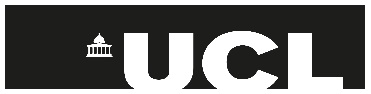 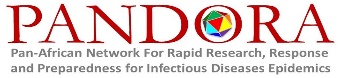 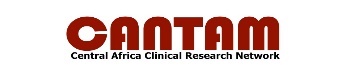 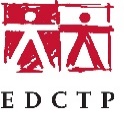 Dr Anna Bateson, University College London, UKDr Isobel Honeyborne, University College London, UKDr Linzy Elton, University College London, UKProfessor Timothy D McHugh, University College London, UKEloise Rose, University College London, UKVersion Number1.0Date of issueReview intervalAnnualAuthorAuthorised byCopies1Location of copiesVersionSectionDateBrief description of changeBDQBedaquilineBSL3Biosafety level 3CCMCentre for Clinical MicrobiologyEMBEthambutolEQAExternal Quality AssessmentGCPGood Clinical PracticeGCLPGood Clinical Laboratory PracticeINHIsoniazidISOInternational Organization for StandardizationKANKanamycinLISLaboratory Information SystemLQMSLaboratory Quality Management SystemLZDLineozolidMFXMoxifloxicinPZAPyrazinamideQCQuality ControlQMQuality ManualQMSQuality Management SystemQSEQuality System EssentialRMPRifampicinSMStreptomycinSOP(s)Standard Operating Procedure(s)UCLUniversity College LondonUKAS CPAUnited Kingdom Accreditation Service Clinical Pathology AccreditationWHOWorld Health OrganizationHow often is it renewedHow to complete this training Personnel required to complete itGDPR one offhttps://www.ucl.ac.uk/gdpr-trainingeveryone mandatoryGood clinical practicebiennially https://globalhealthtrainingcentre.tghn.org/elearning/short-courses/everyone mandatoryGood clinical laboratory practicebiennially https://globalhealthtrainingcentre.tghn.org/elearning/short-courses/everyone mandatoryBasic fire safety one offhttp://www.ucl.ac.uk/estates/safetynet/training/everyone mandatoryInduction checklistone offLocal to CCM everyone mandatoryLocal induction & Fire Safety formOne offFire Wardeneveryone mandatoryGreen awareness one offhttps://www.ucl.ac.uk/human-resources/working-ucl/inductioneveryone mandatoryInformation securityone offhttps://www.ucl.ac.uk/human-resources/working-ucl/inductioneveryone mandatorysafety inductionone offhttps://www.ucl.ac.uk/human-resources/working-ucl/inductioneveryone mandatoryHow often is it renewedHow to complete this training  Personnel required to complete itFire safety talkannuallySheila Sherlock education centre - Thursday morningseveryone mandatoryFreedom of informationone offhttps://www.ucl.ac.uk/human-resources/working-ucl/inductioneveryone mandatoryStaff online diversity trainingone offhttps://www.ucl.ac.uk/human-resources/working-ucl/inductioneveryone mandatoryUnconscious bias training one offhttps://www.ucl.ac.uk/human-resources/working-ucl/inductioneveryone mandatoryDisplay screen equipment assessmentone off unless DSE changeshttp://www.ucl.ac.uk/estates/safetynet/training/everyone mandatoryyour department  principles of laboratory safetyone offmoodleLab staff recommended & mandatory for PhD studentsProcedures/ProcessesQuality manualinsert document number hereQuality policyinsert document number hereHealth & Safety Policyinsert document number hereStaff competence and trainingStaff Training FolderInduction Manual laboratory staffinsert document number hereInduction Manual non-laboratory staffinsert document number hereAnnual Fire safety training (courses held in the Sheila Sherlock centre, RFH)Spreadsheet of attendance held by local DSOMandatory new starter training See table aboveMandatory new starter Policy, RA and SOP readingSee table aboveForms/LogsMeeting minutesDescribe where these are keptInduction checklist Laboratory staffinsert document number hereInduction checklist Non- Laboratory staffinsert document number hereStaff training Staff Training records folder: describe locationProcedures/ProcessesHealth and Safety Policy insert document number hereStorage and removal of waste SOPinsert document number hereOperation of the autoclave SOPinsert document number hereForms/LogsIncident report formDescribe locationVisitors/Engineer admission form (permit to work)Describe location, insert document number hereWeekly Laboratory Housekeeping log insert document number hereLone working forminsert document number hereProcesses/ProceduresID CodeSelection and acquisition of equipment (see chapter 6 Purchasing and Inventory)Equipment management and control SOP insert document number hereFumigation of Microbiology safety cabinetsinsert document number hereForms/LogsDecontamination of laboratory equipment forminsert document number hereService certification recordsEquipment folderEquipment Inventory loginsert document number here BSL3 monthly maintenance check forminsert document number hereMaintenance BSL3insert document number hereTemperature logsinsert document number hereFumigation forminsert document number hereEquipment validation forminsert document number hereProcedures/ProcessesID CodeSelection and acquisition of equipment, reagents, consumables and service providers (see chapter 5 Equipment)Equipment and Management control insert document number herePreparation of tristel (SOP)insert document number hereUCL procurement policy https://www.ucl.ac.uk/procurement/suppliers/purchasing-at-uclForms/LogsStock Receipt bookStock Receipt bookEquipment Inventory loginsert document number hereMyFinance over £50K checklisthttps://www.ucl.ac.uk/finance/purchasing/po-over-50kTemperature logsinsert document number herePreparation of tristel (daily log)insert document number hereProceduresID CodeZiehl-Neelsen (Z-N) or Kinyoun Smear Microscopy Clinical Trial ManualsHAIN GenoType AssaysClinical Trial ManualsLiquid Culture by Mycobacteria Growth Indicator Tube (MGIT)Clinical Trial ManualsDrug susceptibility Testing (DST) by MGITClinical Trial ManualsMinimum inhibitory Concentration by agar proportionClinical Trial ManualsIsolate subculture on Lowenstein Jensen (LJ)Clinical Trial ManualsStaining of slidesClinical Trial ManualsCulture of isolates on liquid and solid mediaClinical Trial ManualsSpecimen receipt and rejectionClinical Trial ManualsDNA extraction and quantificationClinical Trial ManualsRezazurin Microtitre Assay (REMA)Clinical Trial ManualsWhole Genome Sequencing Clinical Trial ManualsClinical Trial ManualsSOP inventory loginsert document number hereRisk assessment inventory loginsert document number hereDocument control and archiving polictinsert document number hereGATB UCL Chain of custodyQuality Control - ProceduresID CodeZiehl-Neelsen (Z-N) or Kinyoun Smear Microscopy GATB_Myco Lab Control Manual_V1.0_12 July 2018HAIN GenoType AssaysGATB_Myco Lab Control Manual_V1.0_12 July 2018Liquid Culture by Mycobacteria Growth Indicator Tube (MGIT)GATB_Myco Lab Control Manual_V1.0_12 July 2018Drug susceptibility Testing (DST) by MGITGATB_Myco Lab Control Manual_V1.0_12 July 2018Minimum inhibitory ConcentrationGATB_Myco Lab Control Manual_V1.0_12 July 2018Isolate subculture on Lowenstein Jensen (LJ)GATB_Myco Lab Control Manual_V1.0_12 July 2018Maintenance of QC Strains insert document number hereQuality Control Forms  All attachments are part of main document: GATB_Myco Lab Control Manual_V1.0_12 July 2018Location of work Attachment AiLaboratory Staff responsibility logAttachment AiiEquipment Temperature Log FormAttachment BBiosafety level 3 Laboratory Daily ChecklistAttachment CRoom Temperature Log FormAttachment DZiehl-Neelsen or Kinyoun Stain ReagentsAttachment EiiMGIT TUBES and PANTA/Growth SupplementAttachment EiiiBlood Agar PlatesAttachment EivLowenstein Jensen MediaAttachment EvMPT64 Antigen AssayAttachment EviiMGIT SIRE Drug Susceptibility Testing KitAttachment EviiiMGIT PZA Drug Susceptibility Testing KitAttachment EixMoxifloxacin and Kanamycin Drug Susceptibility TestingAttachment ExMIC Testing: DrugAttachment ExiMicroscopic Examination of Acid-Fast SmearsAttachment IMGIT 960 Daily Maintenance LogAttachment JMGIT Calibration Tube LogAttachment KGenoType® MTBDRplus Version 2Attachment LiGenoType® MTBCAttachment LiiGenoType® MTBDRsl (Version 2)Attachment LiiiGenoType® Mycobacterium CM/ASAttachment LivMPT64 Antigen Assay Routine QCAttachment LvEQA certificatesQuality ManualContinuous quality improvement forms (CQIF)insert document number hereProcesses/proceduresID CodeDocument control and archiving policyinsert document number hereChain of custody SOPClinical Trial ManualsIdentification and control of non-conformitiesinsert document number hereProcedure for investigation of incidentshttps://www.ucl.ac.uk/estates/safetynet/Forms/LogsSOP inventory loginsert document number hereRisk assessment inventory loginsert document number hereReport Forms template NC007/008NC007/8 trial filesReport form template STANDSTAND trial filesReport form template NiXNiX trial filesReport form template ZeNiXZeNiX trial filesContinuous quality improvement form (CQIF)insert document number hereProcesses/ProceduresID CodeProcedure for Internal and external audits SOPinsert document number hereIdentification and control of non-conformitiesinsert document number hereSee chapters 10 Customer Focus, 11 Nonconforming Event Management, and 12 Continual ImprovementForms/LogsWednesday Laboratory meeting minutesAdd locationInternal horizontal audit for BSL2 insert document number hereInternal horizontal audit for BSL3insert document number hereStaff suggestion forumWednesday meetingClinical Trials meetingWednesday meeting – trials meetingQuarterly Health and Safety meeting – Health & Safety Manager feed backWednesday meetingUCL's First Aid arrangementsone off https://www.ucl.ac.uk/hr/od/resources/mandatory_training.phpStaff nominated as first aider at workAssessment of display screen equipment foundation workshopone offhttps://www.ucl.ac.uk/hr/od/resources/mandatory_training.phpStaff appointed as DSE assessorsRecruitment, selection and right to work HR policy briefingone offhttps://www.ucl.ac.uk/hr/od/resources/mandatory_training.phpAll staff involve with any aspect of recruitment and selection of staffAppraisal workshopone offhttps://www.ucl.ac.uk/hr/od/resources/mandatory_training.phpAll staff involved with appraisal of staffBSL3 Inductionannuallysee the delegated BSL3 manager to arrangeFor BSL3 activitiesLaboratory risk assessment workshopone offhttp://www.ucl.ac.uk/estates/safetynet/training/Anyone writing or authorising risk assessmentsPrinciples of risk assessment (online)one offhttp://www.ucl.ac.uk/estates/safetynet/training/Everyone Laboratory risk assessment one offhttp://www.ucl.ac.uk/estates/safetynet/training/Anyone  authorising risk assessmentsProcedures/ProcessesID CodeUCL recruitmenthttps://www.ucl.ac.uk/human-resources/recruitment-and-selection-policyGCLP and GCP traininghttps://globalhealthtrainingcentre.tghn.org/elearning/short-courses/Performance appraisal https://www.ucl.ac.uk/human-resources/appraisal-review-and-development-schemeInduction Manual laboratory staffinsert document number hereInduction Manual non-laboratory staffinsert document number hereStaff training and competence Staff training folder – Research Office 2 2/446Overview of Biosafety level 3 laboratories insert document number hereForms/LogsInduction form checklist for lab staffinsert document number hereInduction form checklist for non-lab staffinsert document number hereBSL3 induction /re-induction forminsert document number herePerformance appraisal formhttps://www.ucl.ac.uk/human-resources/appraisal-review-and-development-schemeAuthorised BSL3 Lab personnelinsert document number hereProcesses/ProceduresID CodeSee chapters 11 Nonconforming Event Management, and 12 Continual ImprovementProcedure for internal and external auditinsert document number hereForms/LogsContinuous quality improvement form (CQIF) insert document number hereIncident report formhttps://www.ucl.ac.uk/estates/safetynet/Procedures/ProcessesID CodeDocumentation, review of nonconforming events and corrective actionsAudit reports – stored in the Quality FolderForms/LogsContinuous Quality Improvement Form (CQIF)insert document number hereProcedures/ProcessesID CodeContinual reviewAudit reports in the QM folderQuality indicatorsReports in the QM folderSee chapters 8 Assessments, and 11 Nonconforming Event ManagementEvaluation activities (see chapter 8 Assessments)Forms/LogsContinuous Quality Improvement form (CQIF)insert document number hereNon-conformity forminsert document number hereProcedures/ProcessesID CodeDocument control and archiving policy insert document number hereChain of custody for NixClinical trial manualsChain of custody for ZeNixClinical trial manualsChain of custody for NC007/008Clinical trial manualsForms/LogsSOP inventory loginsert document number hereRisk assessment inventory loginsert document number hereProcedures/ProcessesID CodeUCL guidance on handling PIDhttp://www.ucl.ac.uk/library/about/records-office/infoprotect-resSelection of an information management system (see chapter 6 Purchasing and Inventory)Document control and archiving policy insert document number hereGDPR traininghttps://www.ucl.ac.uk/human-resources/working-ucl/inductionInformation security traininghttps://www.ucl.ac.uk/human-resources/working-ucl/inductionControl of PID SOPinsert document number hereBack upUCL ITForms/Logs